附件3：2021级公费师范毕业生在职攻读教育硕士专业学位研究生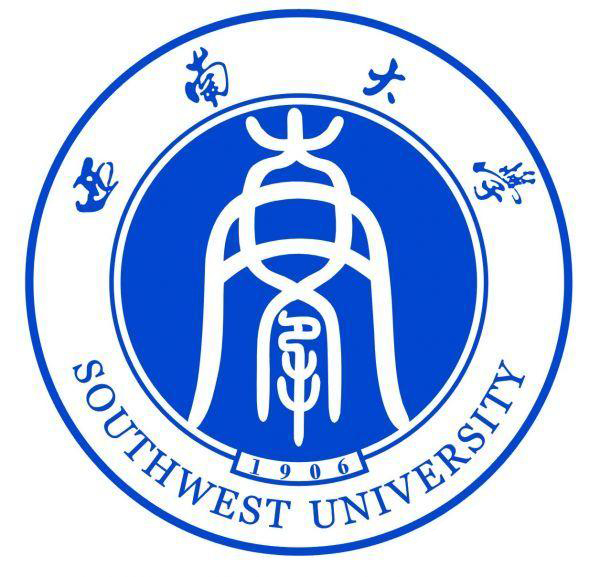 学习手册西南大学研究生院二〇二一年七月目录一、在线课程教学安排	1二、主要负责人联系方式	3三、培养方案	4四、培养环节任务分解表	5一、暑期在线教学课程安排1.课程学习时间安排课程学习平台安排二、主要负责人联系方式培养方案（各单位相关领域培养方案）四、培养环节任务分解表（学生需完成的内容）日  期5学时上午8:00~12:105学时下午2:30~6:105学时晚上7:00~9:307月12日入学教育7月13日请录入课程名称7月14日7月15日课程代码课程名称授课平台课程学习群号备注联系人联系电话办公地点电子邮箱负责内容学院主管领导学院教学秘书学院辅导员/班主任研究生院专业学位培养办公室李卓君023-68366638研究生院213室zyxwb4426@163.com研究生学籍变动、公共课教学教务管理教师教育学院网络课程学习、管理等相关问题培养环节主要任务时间及要求地点系统操作1. 系统注册二级培养单位填写二级培养单位填写系统操作2. 完善个人信息二级培养单位填写二级培养单位填写系统操作3. 制定个人教学计划二级培养单位填写二级培养单位填写课程学习1. 暑期在线学习二级培养单位填写二级培养单位填写课程学习2. 师元网络学习平台网络课程学习入学第一年9月至次年4月，具体时间及要求见研究生院9月中旬通知工作单位选题报告二级培养单位填写二级培养单位填写二级培养单位填写中期考核二级培养单位填写二级培养单位填写二级培养单位填写教育实践研    究1. 提交年度工作总结。二级培养单位填写二级培养单位填写教育实践研    究2. 提交教育实践研究报告。二级培养单位填写二级培养单位填写教育实践研    究3. 教学设计与课堂教学能力考核二级培养单位填写二级培养单位填写自主创新学   习1. 提交读书报告或学习反思二级培养单位填写二级培养单位填写自主创新学   习2. 提交项目研究报告或实验设计方案或与专业领域有关的研究论文或教育教学案例分析报告二级培养单位填写二级培养单位填写答辩申请二级培养单位填写，应包含工作安排、条件要求等内容二级培养单位填写二级培养单位填写论文查重1. 提交学位论文电子文档二级培养单位填写二级培养单位填写论文评阅1. 提交学位论文纸质文档二级培养单位填写二级培养单位填写论文答辩二级培养单位填写，应包含工作安排等内容二级培养单位填写二级培养单位填写毕业及授位1. 答辩合格名单经校学位委员会讨论通过后，授予教育硕士学位，发硕士学位证书和毕业证书每年的六月和十二月校本部